COLGATE PRIMARY SCHOOL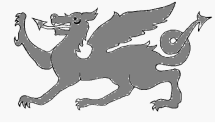 KEY STAGE 1 DATA 2015Level 2 is average attainment for children aged 7 in England and Wales. Level 1 is below expectations and Level 3 is above expectations.KEY STAGE 2 DATA 2015Level 4 is average attainment for children aged 11 in England and Wales. Level 3 is below expectations and Level 5 is above expectations. ReadingWritingMathsScience% Level achievedLevel 2 and above100%100%100%100%Level 330%25%25%20%Level 2b100%90%95%100%Level 10%0%0%0%ReadingWritingSpelling & Grammar TestMathsScience% Level achievedLevel 4 and above90%90%81%90%90%Level 548%33%33%14%33%Level 443%57%48%67%57%Level 3 and below9%9%19%9%9%Level 6n/an/an/a9%n/aCombined AttainmentIn Reading, Writing & MathsLevel 4+  86%  Level 5    14%Two Levels Progress from KS1Reading 90%Reading 90%Two Levels Progress from KS1Writing 95%Writing 95%Two Levels Progress from KS1Maths 90%Maths 90%Two Levels Progress from KS1Reading, Writing & Maths 85.7%Reading, Writing & Maths 85.7%